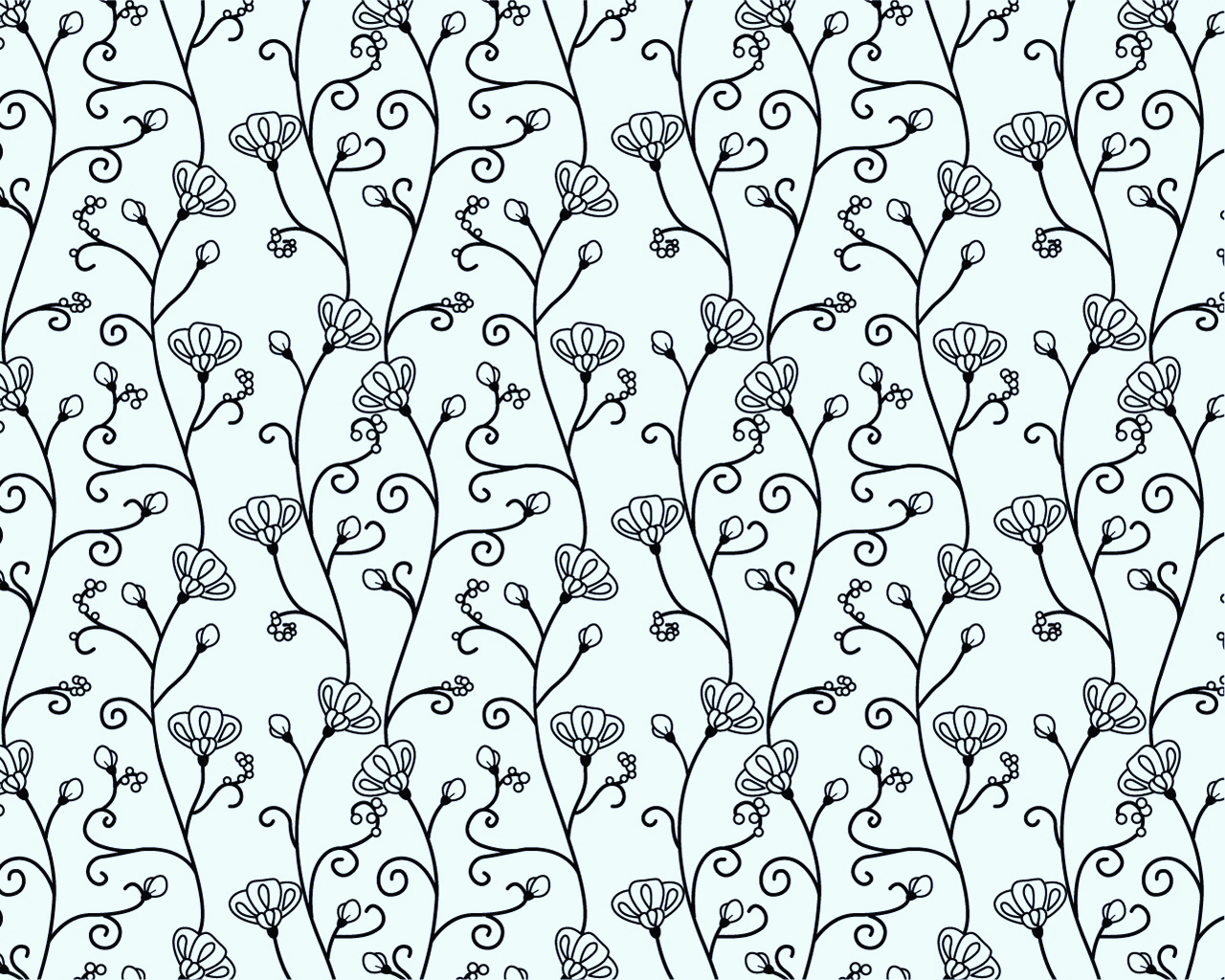 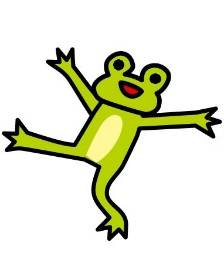 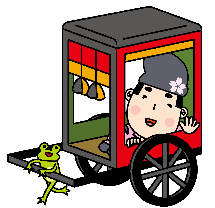 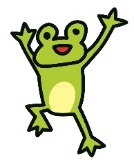 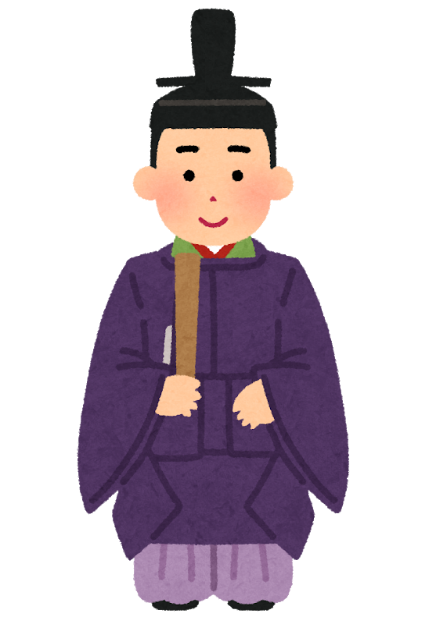 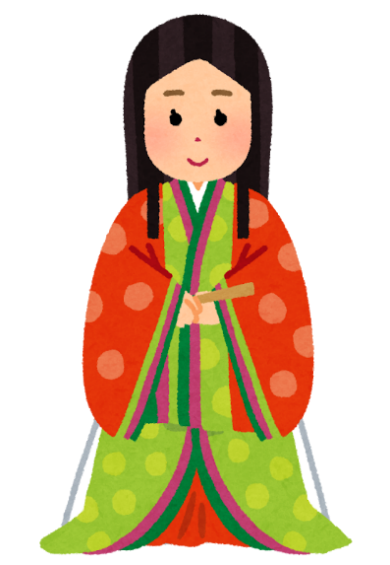 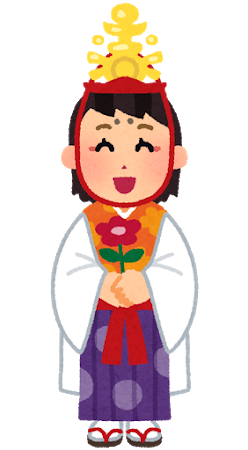 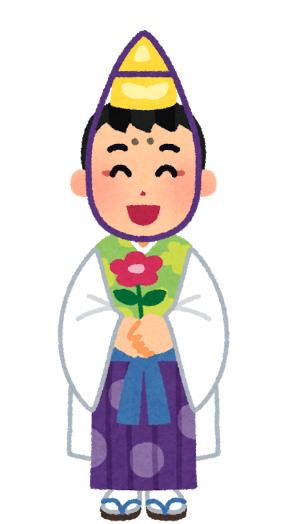 ＜募集する役及び定員＞①小野道風、②藤原行成、③藤原佐理、④小野小町　各１名（①～④は選考）⑤男性役１０名、⑥女性役１０名、⑦⑧稚児男の子役または稚児女の子役計５０名（⑤～⑧は先着順）＜募集する役及び定員＞①小野道風、②藤原行成、③藤原佐理、④小野小町　各１名（①～④は選考）⑤男性役１０名、⑥女性役１０名、⑦⑧稚児男の子役または稚児女の子役計５０名（⑤～⑧は先着順）■ とき令和４年１０月１６日（日）１２：００～１５：００※ 新型コロナウイルス感染症の影響により、日時や場所、内容等を変更または中止とする場合があります。■ 内容平安時代の衣装を身にまとい、パレードコース（県道内津勝川線）を行進します。■ 参加要件（必ずお読みになってください）・春日井市内に在住か在勤、在学の人・稚児に応募するお子さんは令和４年４月１日の時点で２歳以上、かつパレードコース（約１km）を自力で歩ける身長150cm以下の人ただし、小学生未満は保護者同伴でパレードをお願いします。（同伴する保護者は１家族に１人までとし、同伴の際はこちらで用意する羽織物を着用してください。）・過去に、①～④に当選された方は、①～④への応募はできません。注意事項雨天時、中止になる可能性があります。（雨天中止の場合も参加協賛金は返金いたしません。）参加協賛金１名につき２，０００円（稚児に同伴する保護者は無料）■ 応募方法裏面の応募用紙に必要事項をご記入のうえ、春日井まつり実行委員会事務局まで郵送かメール又は持参してください。メール提出の場合は、春日井まつり専用ホームページ（http://www.kasugai-matsuri.com/）から応募用紙をダウンロードし、PDF形式に変換のうえ、件名に「春日井まつり応募」と入力して下記アドレスまで送信してください。①～④に応募される方は、全身又は上半身の写真（半年以内のもの）を添付のうえ、郵送か持参、又はデータを添付してメールで送付してください。■ 応募締切令和４年６月２４日（金）<必着>■ 問い合わせ先〒486-8686 春日井市鳥居松町５－４４　　春日井まつり実行委員会事務局（春日井市市民生活部市民活動推進課内）　℡ 0568-85-6622  E-mail matsuri@city.kasugai.lg.jp□①小野道風、②藤原行成、③藤原佐理、④小野小町に応募の場合(全身または上半身の写真を添付のうえ、郵送か持参かメール送付してください。応募用紙及び写真は役選考の資料になります。)□①小野道風、②藤原行成、③藤原佐理、④小野小町に応募の場合(全身または上半身の写真を添付のうえ、郵送か持参かメール送付してください。応募用紙及び写真は役選考の資料になります。)□①小野道風、②藤原行成、③藤原佐理、④小野小町に応募の場合(全身または上半身の写真を添付のうえ、郵送か持参かメール送付してください。応募用紙及び写真は役選考の資料になります。)□①小野道風、②藤原行成、③藤原佐理、④小野小町に応募の場合(全身または上半身の写真を添付のうえ、郵送か持参かメール送付してください。応募用紙及び写真は役選考の資料になります。)□①小野道風、②藤原行成、③藤原佐理、④小野小町に応募の場合(全身または上半身の写真を添付のうえ、郵送か持参かメール送付してください。応募用紙及び写真は役選考の資料になります。)□①小野道風、②藤原行成、③藤原佐理、④小野小町に応募の場合(全身または上半身の写真を添付のうえ、郵送か持参かメール送付してください。応募用紙及び写真は役選考の資料になります。)□①小野道風、②藤原行成、③藤原佐理、④小野小町に応募の場合(全身または上半身の写真を添付のうえ、郵送か持参かメール送付してください。応募用紙及び写真は役選考の資料になります。)□①小野道風、②藤原行成、③藤原佐理、④小野小町に応募の場合(全身または上半身の写真を添付のうえ、郵送か持参かメール送付してください。応募用紙及び写真は役選考の資料になります。)□①小野道風、②藤原行成、③藤原佐理、④小野小町に応募の場合(全身または上半身の写真を添付のうえ、郵送か持参かメール送付してください。応募用紙及び写真は役選考の資料になります。)□①小野道風、②藤原行成、③藤原佐理、④小野小町に応募の場合(全身または上半身の写真を添付のうえ、郵送か持参かメール送付してください。応募用紙及び写真は役選考の資料になります。)□①小野道風、②藤原行成、③藤原佐理、④小野小町に応募の場合(全身または上半身の写真を添付のうえ、郵送か持参かメール送付してください。応募用紙及び写真は役選考の資料になります。)□①小野道風、②藤原行成、③藤原佐理、④小野小町に応募の場合(全身または上半身の写真を添付のうえ、郵送か持参かメール送付してください。応募用紙及び写真は役選考の資料になります。)□①小野道風、②藤原行成、③藤原佐理、④小野小町に応募の場合(全身または上半身の写真を添付のうえ、郵送か持参かメール送付してください。応募用紙及び写真は役選考の資料になります。)□①小野道風、②藤原行成、③藤原佐理、④小野小町に応募の場合(全身または上半身の写真を添付のうえ、郵送か持参かメール送付してください。応募用紙及び写真は役選考の資料になります。)□①小野道風、②藤原行成、③藤原佐理、④小野小町に応募の場合(全身または上半身の写真を添付のうえ、郵送か持参かメール送付してください。応募用紙及び写真は役選考の資料になります。)□①小野道風、②藤原行成、③藤原佐理、④小野小町に応募の場合(全身または上半身の写真を添付のうえ、郵送か持参かメール送付してください。応募用紙及び写真は役選考の資料になります。)□①小野道風、②藤原行成、③藤原佐理、④小野小町に応募の場合(全身または上半身の写真を添付のうえ、郵送か持参かメール送付してください。応募用紙及び写真は役選考の資料になります。)ふりがなふりがな年齢歳歳性別身長身長身長㎝氏　名氏　名年齢歳歳性別頭囲頭囲頭囲㎝氏　名氏　名年齢歳歳性別靴のサイズ靴のサイズ靴のサイズ㎝生年月日生年月日T　・　S　・　H　　　　　年　　　　　　　月　　　　　　　　日T　・　S　・　H　　　　　年　　　　　　　月　　　　　　　　日T　・　S　・　H　　　　　年　　　　　　　月　　　　　　　　日T　・　S　・　H　　　　　年　　　　　　　月　　　　　　　　日T　・　S　・　H　　　　　年　　　　　　　月　　　　　　　　日T　・　S　・　H　　　　　年　　　　　　　月　　　　　　　　日T　・　S　・　H　　　　　年　　　　　　　月　　　　　　　　日T　・　S　・　H　　　　　年　　　　　　　月　　　　　　　　日T　・　S　・　H　　　　　年　　　　　　　月　　　　　　　　日T　・　S　・　H　　　　　年　　　　　　　月　　　　　　　　日T　・　S　・　H　　　　　年　　　　　　　月　　　　　　　　日電話電話住　所住　所〒〒〒〒〒〒〒〒〒〒〒電話電話住　所住　所〒〒〒〒〒〒〒〒〒〒〒FAXFAXメールアドレスメールアドレス雨天時中止等の連絡のため、当日連絡の取れるアドレスを必ずお書きください雨天時中止等の連絡のため、当日連絡の取れるアドレスを必ずお書きください雨天時中止等の連絡のため、当日連絡の取れるアドレスを必ずお書きください雨天時中止等の連絡のため、当日連絡の取れるアドレスを必ずお書きください雨天時中止等の連絡のため、当日連絡の取れるアドレスを必ずお書きください雨天時中止等の連絡のため、当日連絡の取れるアドレスを必ずお書きください雨天時中止等の連絡のため、当日連絡の取れるアドレスを必ずお書きください雨天時中止等の連絡のため、当日連絡の取れるアドレスを必ずお書きください雨天時中止等の連絡のため、当日連絡の取れるアドレスを必ずお書きください雨天時中止等の連絡のため、当日連絡の取れるアドレスを必ずお書きください雨天時中止等の連絡のため、当日連絡の取れるアドレスを必ずお書きください携帯番号携帯番号勤務先勤務先事業所名（学校名・学年）事業所名（学校名・学年）勤務先勤務先所在地所在地希望の役№希望の役№第１希望第１希望第１希望第２希望第２希望第２希望第２希望第２希望第２希望第２希望第３希望第３希望第３希望第３希望第３希望希望の役№希望の役№希望の役№希望の役№※三跡役（①～③）を希望する場合、第２希望・第３希望もご記入ください。※三跡役（①～③）を希望する場合、第２希望・第３希望もご記入ください。※三跡役（①～③）を希望する場合、第２希望・第３希望もご記入ください。※三跡役（①～③）を希望する場合、第２希望・第３希望もご記入ください。※三跡役（①～③）を希望する場合、第２希望・第３希望もご記入ください。※三跡役（①～③）を希望する場合、第２希望・第３希望もご記入ください。※三跡役（①～③）を希望する場合、第２希望・第３希望もご記入ください。※三跡役（①～③）を希望する場合、第２希望・第３希望もご記入ください。※三跡役（①～③）を希望する場合、第２希望・第３希望もご記入ください。※三跡役（①～③）を希望する場合、第２希望・第３希望もご記入ください。※三跡役（①～③）を希望する場合、第２希望・第３希望もご記入ください。※三跡役（①～③）を希望する場合、第２希望・第３希望もご記入ください。※三跡役（①～③）を希望する場合、第２希望・第３希望もご記入ください。※三跡役（①～③）を希望する場合、第２希望・第３希望もご記入ください。※三跡役（①～③）を希望する場合、第２希望・第３希望もご記入ください。第１希望の応募動機第１希望の応募動機第１希望の応募動機第１希望の応募動機第１希望の応募動機第１希望の応募動機自己紹介自己紹介自己紹介自己紹介自己紹介自己紹介希望する役になってやりたいこと希望する役になってやりたいこと希望する役になってやりたいこと希望する役になってやりたいこと希望する役になってやりたいこと希望する役になってやりたいこと⑤男性役、⑥女性役、⑦稚児男の子役、⑧稚児女の子役に応募の場合（郵送かメール又は持参してください。）⑤男性役、⑥女性役、⑦稚児男の子役、⑧稚児女の子役に応募の場合（郵送かメール又は持参してください。）⑤男性役、⑥女性役、⑦稚児男の子役、⑧稚児女の子役に応募の場合（郵送かメール又は持参してください。）⑤男性役、⑥女性役、⑦稚児男の子役、⑧稚児女の子役に応募の場合（郵送かメール又は持参してください。）⑤男性役、⑥女性役、⑦稚児男の子役、⑧稚児女の子役に応募の場合（郵送かメール又は持参してください。）⑤男性役、⑥女性役、⑦稚児男の子役、⑧稚児女の子役に応募の場合（郵送かメール又は持参してください。）⑤男性役、⑥女性役、⑦稚児男の子役、⑧稚児女の子役に応募の場合（郵送かメール又は持参してください。）⑤男性役、⑥女性役、⑦稚児男の子役、⑧稚児女の子役に応募の場合（郵送かメール又は持参してください。）⑤男性役、⑥女性役、⑦稚児男の子役、⑧稚児女の子役に応募の場合（郵送かメール又は持参してください。）⑤男性役、⑥女性役、⑦稚児男の子役、⑧稚児女の子役に応募の場合（郵送かメール又は持参してください。）⑤男性役、⑥女性役、⑦稚児男の子役、⑧稚児女の子役に応募の場合（郵送かメール又は持参してください。）⑤男性役、⑥女性役、⑦稚児男の子役、⑧稚児女の子役に応募の場合（郵送かメール又は持参してください。）⑤男性役、⑥女性役、⑦稚児男の子役、⑧稚児女の子役に応募の場合（郵送かメール又は持参してください。）⑤男性役、⑥女性役、⑦稚児男の子役、⑧稚児女の子役に応募の場合（郵送かメール又は持参してください。）⑤男性役、⑥女性役、⑦稚児男の子役、⑧稚児女の子役に応募の場合（郵送かメール又は持参してください。）⑤男性役、⑥女性役、⑦稚児男の子役、⑧稚児女の子役に応募の場合（郵送かメール又は持参してください。）⑤男性役、⑥女性役、⑦稚児男の子役、⑧稚児女の子役に応募の場合（郵送かメール又は持参してください。）代表者（連絡担当者）代表者（連絡担当者）ふりがな参加人数参加人数参加人数名　名　名　代表者（連絡担当者）代表者（連絡担当者）氏名参加人数参加人数参加人数名　名　名　代表者（連絡担当者）代表者（連絡担当者）住所〒〒〒〒〒〒〒〒電話電話電話代表者（連絡担当者）代表者（連絡担当者）住所〒〒〒〒〒〒〒〒FAXFAXFAXメールアドレスメールアドレス雨天時中止等の連絡のため、当日応募者全員と連絡のつく代表者のアドレスを必ずお書きください雨天時中止等の連絡のため、当日応募者全員と連絡のつく代表者のアドレスを必ずお書きください雨天時中止等の連絡のため、当日応募者全員と連絡のつく代表者のアドレスを必ずお書きください雨天時中止等の連絡のため、当日応募者全員と連絡のつく代表者のアドレスを必ずお書きください雨天時中止等の連絡のため、当日応募者全員と連絡のつく代表者のアドレスを必ずお書きください雨天時中止等の連絡のため、当日応募者全員と連絡のつく代表者のアドレスを必ずお書きください雨天時中止等の連絡のため、当日応募者全員と連絡のつく代表者のアドレスを必ずお書きください雨天時中止等の連絡のため、当日応募者全員と連絡のつく代表者のアドレスを必ずお書きください雨天時中止等の連絡のため、当日応募者全員と連絡のつく代表者のアドレスを必ずお書きください雨天時中止等の連絡のため、当日応募者全員と連絡のつく代表者のアドレスを必ずお書きください雨天時中止等の連絡のため、当日応募者全員と連絡のつく代表者のアドレスを必ずお書きください雨天時中止等の連絡のため、当日応募者全員と連絡のつく代表者のアドレスを必ずお書きください雨天時中止等の連絡のため、当日応募者全員と連絡のつく代表者のアドレスを必ずお書きください雨天時中止等の連絡のため、当日応募者全員と連絡のつく代表者のアドレスを必ずお書きください雨天時中止等の連絡のため、当日応募者全員と連絡のつく代表者のアドレスを必ずお書きください№希望の役№ふりがなふりがなふりがなふりがな年齢年齢身長身長靴のサイズ靴のサイズ靴のサイズ靴のサイズ保護者氏名（参加者が未成年の場合）保護者氏名（参加者が未成年の場合）保護者氏名（参加者が未成年の場合）№希望の役№参加者氏名参加者氏名参加者氏名参加者氏名年齢年齢身長身長靴のサイズ靴のサイズ靴のサイズ靴のサイズ保護者氏名（参加者が未成年の場合）保護者氏名（参加者が未成年の場合）保護者氏名（参加者が未成年の場合）1歳歳㎝㎝㎝㎝㎝㎝1歳歳㎝㎝㎝㎝㎝㎝2歳歳㎝㎝㎝㎝㎝㎝2歳歳㎝㎝㎝㎝㎝㎝3歳歳㎝㎝㎝㎝㎝㎝3歳歳㎝㎝㎝㎝㎝㎝4歳歳㎝㎝㎝㎝㎝㎝4歳歳㎝㎝㎝㎝㎝㎝※応募者は下記の応募規約に必ず同意のうえ、お申し込みください。※応募者は下記の応募規約に必ず同意のうえ、お申し込みください。※応募者は下記の応募規約に必ず同意のうえ、お申し込みください。※応募者は下記の応募規約に必ず同意のうえ、お申し込みください。※応募者は下記の応募規約に必ず同意のうえ、お申し込みください。※応募者は下記の応募規約に必ず同意のうえ、お申し込みください。※応募者は下記の応募規約に必ず同意のうえ、お申し込みください。※応募者は下記の応募規約に必ず同意のうえ、お申し込みください。※応募者は下記の応募規約に必ず同意のうえ、お申し込みください。※応募者は下記の応募規約に必ず同意のうえ、お申し込みください。※応募者は下記の応募規約に必ず同意のうえ、お申し込みください。※応募者は下記の応募規約に必ず同意のうえ、お申し込みください。※応募者は下記の応募規約に必ず同意のうえ、お申し込みください。※応募者は下記の応募規約に必ず同意のうえ、お申し込みください。※応募者は下記の応募規約に必ず同意のうえ、お申し込みください。※応募者は下記の応募規約に必ず同意のうえ、お申し込みください。※応募者は下記の応募規約に必ず同意のうえ、お申し込みください。＜応募規約＞1.自己都合による応募後のキャンセルはいたしません。また、参加協賛金の返金を求めません。2.地震・風水害・事件・事故等による開催縮小・中止の場合であっても参加協賛金の返金は一切求めません。（※ただし、新型コロナウイルスの影響による開催縮小・中止の場合は除く）3.傷病、事故、紛失等に対し、自己の責任においてまつりに参加します。4.まつり開催中に傷病が発生した場合、応急手当を受けることに異議ありません。その方法、経過等について、主催者の責任を問いません。5.まつり開催中の事故、紛失、傷病等に関し、主催者の責任を免除し、損害賠償等の請求を行いません。6.まつり開催中の事故・傷病への補償は主催者側が加入した保険の範囲内であることを了承します。＜応募規約＞1.自己都合による応募後のキャンセルはいたしません。また、参加協賛金の返金を求めません。2.地震・風水害・事件・事故等による開催縮小・中止の場合であっても参加協賛金の返金は一切求めません。（※ただし、新型コロナウイルスの影響による開催縮小・中止の場合は除く）3.傷病、事故、紛失等に対し、自己の責任においてまつりに参加します。4.まつり開催中に傷病が発生した場合、応急手当を受けることに異議ありません。その方法、経過等について、主催者の責任を問いません。5.まつり開催中の事故、紛失、傷病等に関し、主催者の責任を免除し、損害賠償等の請求を行いません。6.まつり開催中の事故・傷病への補償は主催者側が加入した保険の範囲内であることを了承します。＜応募規約＞1.自己都合による応募後のキャンセルはいたしません。また、参加協賛金の返金を求めません。2.地震・風水害・事件・事故等による開催縮小・中止の場合であっても参加協賛金の返金は一切求めません。（※ただし、新型コロナウイルスの影響による開催縮小・中止の場合は除く）3.傷病、事故、紛失等に対し、自己の責任においてまつりに参加します。4.まつり開催中に傷病が発生した場合、応急手当を受けることに異議ありません。その方法、経過等について、主催者の責任を問いません。5.まつり開催中の事故、紛失、傷病等に関し、主催者の責任を免除し、損害賠償等の請求を行いません。6.まつり開催中の事故・傷病への補償は主催者側が加入した保険の範囲内であることを了承します。＜応募規約＞1.自己都合による応募後のキャンセルはいたしません。また、参加協賛金の返金を求めません。2.地震・風水害・事件・事故等による開催縮小・中止の場合であっても参加協賛金の返金は一切求めません。（※ただし、新型コロナウイルスの影響による開催縮小・中止の場合は除く）3.傷病、事故、紛失等に対し、自己の責任においてまつりに参加します。4.まつり開催中に傷病が発生した場合、応急手当を受けることに異議ありません。その方法、経過等について、主催者の責任を問いません。5.まつり開催中の事故、紛失、傷病等に関し、主催者の責任を免除し、損害賠償等の請求を行いません。6.まつり開催中の事故・傷病への補償は主催者側が加入した保険の範囲内であることを了承します。＜応募規約＞1.自己都合による応募後のキャンセルはいたしません。また、参加協賛金の返金を求めません。2.地震・風水害・事件・事故等による開催縮小・中止の場合であっても参加協賛金の返金は一切求めません。（※ただし、新型コロナウイルスの影響による開催縮小・中止の場合は除く）3.傷病、事故、紛失等に対し、自己の責任においてまつりに参加します。4.まつり開催中に傷病が発生した場合、応急手当を受けることに異議ありません。その方法、経過等について、主催者の責任を問いません。5.まつり開催中の事故、紛失、傷病等に関し、主催者の責任を免除し、損害賠償等の請求を行いません。6.まつり開催中の事故・傷病への補償は主催者側が加入した保険の範囲内であることを了承します。＜応募規約＞1.自己都合による応募後のキャンセルはいたしません。また、参加協賛金の返金を求めません。2.地震・風水害・事件・事故等による開催縮小・中止の場合であっても参加協賛金の返金は一切求めません。（※ただし、新型コロナウイルスの影響による開催縮小・中止の場合は除く）3.傷病、事故、紛失等に対し、自己の責任においてまつりに参加します。4.まつり開催中に傷病が発生した場合、応急手当を受けることに異議ありません。その方法、経過等について、主催者の責任を問いません。5.まつり開催中の事故、紛失、傷病等に関し、主催者の責任を免除し、損害賠償等の請求を行いません。6.まつり開催中の事故・傷病への補償は主催者側が加入した保険の範囲内であることを了承します。＜応募規約＞1.自己都合による応募後のキャンセルはいたしません。また、参加協賛金の返金を求めません。2.地震・風水害・事件・事故等による開催縮小・中止の場合であっても参加協賛金の返金は一切求めません。（※ただし、新型コロナウイルスの影響による開催縮小・中止の場合は除く）3.傷病、事故、紛失等に対し、自己の責任においてまつりに参加します。4.まつり開催中に傷病が発生した場合、応急手当を受けることに異議ありません。その方法、経過等について、主催者の責任を問いません。5.まつり開催中の事故、紛失、傷病等に関し、主催者の責任を免除し、損害賠償等の請求を行いません。6.まつり開催中の事故・傷病への補償は主催者側が加入した保険の範囲内であることを了承します。7.参加者が未成年の場合は、参加者の家族・親族・保護者がまつりへの参加を承諾しています。8.パフォーマンスが第三者のいかなる権利も侵害していないことを保証し、万一、第三者から苦情があった場合は自己の責任で解決します。9.まつりの写真等がホームページ、パンフレット等に掲載・利用されること及びマスコミ等から取材を受けることを承諾します。また、その掲載権・使用権は主催者に属します。10.暴力団員、暴力団密接関係者に該当する者、公序良俗に反する団体ではありません。11.まつり応募者の個人情報の取り扱いは、下記に記載する規約に則ります。12.本応募規約に記載のない事項は、主催者の判断に従います。＜個人情報の取り扱いについて＞主催者は、個人情報の重要性を認識し、個人情報の保護に関する法律及び関連法令等を遵守し、個人情報を取り扱います。7.参加者が未成年の場合は、参加者の家族・親族・保護者がまつりへの参加を承諾しています。8.パフォーマンスが第三者のいかなる権利も侵害していないことを保証し、万一、第三者から苦情があった場合は自己の責任で解決します。9.まつりの写真等がホームページ、パンフレット等に掲載・利用されること及びマスコミ等から取材を受けることを承諾します。また、その掲載権・使用権は主催者に属します。10.暴力団員、暴力団密接関係者に該当する者、公序良俗に反する団体ではありません。11.まつり応募者の個人情報の取り扱いは、下記に記載する規約に則ります。12.本応募規約に記載のない事項は、主催者の判断に従います。＜個人情報の取り扱いについて＞主催者は、個人情報の重要性を認識し、個人情報の保護に関する法律及び関連法令等を遵守し、個人情報を取り扱います。7.参加者が未成年の場合は、参加者の家族・親族・保護者がまつりへの参加を承諾しています。8.パフォーマンスが第三者のいかなる権利も侵害していないことを保証し、万一、第三者から苦情があった場合は自己の責任で解決します。9.まつりの写真等がホームページ、パンフレット等に掲載・利用されること及びマスコミ等から取材を受けることを承諾します。また、その掲載権・使用権は主催者に属します。10.暴力団員、暴力団密接関係者に該当する者、公序良俗に反する団体ではありません。11.まつり応募者の個人情報の取り扱いは、下記に記載する規約に則ります。12.本応募規約に記載のない事項は、主催者の判断に従います。＜個人情報の取り扱いについて＞主催者は、個人情報の重要性を認識し、個人情報の保護に関する法律及び関連法令等を遵守し、個人情報を取り扱います。7.参加者が未成年の場合は、参加者の家族・親族・保護者がまつりへの参加を承諾しています。8.パフォーマンスが第三者のいかなる権利も侵害していないことを保証し、万一、第三者から苦情があった場合は自己の責任で解決します。9.まつりの写真等がホームページ、パンフレット等に掲載・利用されること及びマスコミ等から取材を受けることを承諾します。また、その掲載権・使用権は主催者に属します。10.暴力団員、暴力団密接関係者に該当する者、公序良俗に反する団体ではありません。11.まつり応募者の個人情報の取り扱いは、下記に記載する規約に則ります。12.本応募規約に記載のない事項は、主催者の判断に従います。＜個人情報の取り扱いについて＞主催者は、個人情報の重要性を認識し、個人情報の保護に関する法律及び関連法令等を遵守し、個人情報を取り扱います。7.参加者が未成年の場合は、参加者の家族・親族・保護者がまつりへの参加を承諾しています。8.パフォーマンスが第三者のいかなる権利も侵害していないことを保証し、万一、第三者から苦情があった場合は自己の責任で解決します。9.まつりの写真等がホームページ、パンフレット等に掲載・利用されること及びマスコミ等から取材を受けることを承諾します。また、その掲載権・使用権は主催者に属します。10.暴力団員、暴力団密接関係者に該当する者、公序良俗に反する団体ではありません。11.まつり応募者の個人情報の取り扱いは、下記に記載する規約に則ります。12.本応募規約に記載のない事項は、主催者の判断に従います。＜個人情報の取り扱いについて＞主催者は、個人情報の重要性を認識し、個人情報の保護に関する法律及び関連法令等を遵守し、個人情報を取り扱います。7.参加者が未成年の場合は、参加者の家族・親族・保護者がまつりへの参加を承諾しています。8.パフォーマンスが第三者のいかなる権利も侵害していないことを保証し、万一、第三者から苦情があった場合は自己の責任で解決します。9.まつりの写真等がホームページ、パンフレット等に掲載・利用されること及びマスコミ等から取材を受けることを承諾します。また、その掲載権・使用権は主催者に属します。10.暴力団員、暴力団密接関係者に該当する者、公序良俗に反する団体ではありません。11.まつり応募者の個人情報の取り扱いは、下記に記載する規約に則ります。12.本応募規約に記載のない事項は、主催者の判断に従います。＜個人情報の取り扱いについて＞主催者は、個人情報の重要性を認識し、個人情報の保護に関する法律及び関連法令等を遵守し、個人情報を取り扱います。7.参加者が未成年の場合は、参加者の家族・親族・保護者がまつりへの参加を承諾しています。8.パフォーマンスが第三者のいかなる権利も侵害していないことを保証し、万一、第三者から苦情があった場合は自己の責任で解決します。9.まつりの写真等がホームページ、パンフレット等に掲載・利用されること及びマスコミ等から取材を受けることを承諾します。また、その掲載権・使用権は主催者に属します。10.暴力団員、暴力団密接関係者に該当する者、公序良俗に反する団体ではありません。11.まつり応募者の個人情報の取り扱いは、下記に記載する規約に則ります。12.本応募規約に記載のない事項は、主催者の判断に従います。＜個人情報の取り扱いについて＞主催者は、個人情報の重要性を認識し、個人情報の保護に関する法律及び関連法令等を遵守し、個人情報を取り扱います。7.参加者が未成年の場合は、参加者の家族・親族・保護者がまつりへの参加を承諾しています。8.パフォーマンスが第三者のいかなる権利も侵害していないことを保証し、万一、第三者から苦情があった場合は自己の責任で解決します。9.まつりの写真等がホームページ、パンフレット等に掲載・利用されること及びマスコミ等から取材を受けることを承諾します。また、その掲載権・使用権は主催者に属します。10.暴力団員、暴力団密接関係者に該当する者、公序良俗に反する団体ではありません。11.まつり応募者の個人情報の取り扱いは、下記に記載する規約に則ります。12.本応募規約に記載のない事項は、主催者の判断に従います。＜個人情報の取り扱いについて＞主催者は、個人情報の重要性を認識し、個人情報の保護に関する法律及び関連法令等を遵守し、個人情報を取り扱います。7.参加者が未成年の場合は、参加者の家族・親族・保護者がまつりへの参加を承諾しています。8.パフォーマンスが第三者のいかなる権利も侵害していないことを保証し、万一、第三者から苦情があった場合は自己の責任で解決します。9.まつりの写真等がホームページ、パンフレット等に掲載・利用されること及びマスコミ等から取材を受けることを承諾します。また、その掲載権・使用権は主催者に属します。10.暴力団員、暴力団密接関係者に該当する者、公序良俗に反する団体ではありません。11.まつり応募者の個人情報の取り扱いは、下記に記載する規約に則ります。12.本応募規約に記載のない事項は、主催者の判断に従います。＜個人情報の取り扱いについて＞主催者は、個人情報の重要性を認識し、個人情報の保護に関する法律及び関連法令等を遵守し、個人情報を取り扱います。7.参加者が未成年の場合は、参加者の家族・親族・保護者がまつりへの参加を承諾しています。8.パフォーマンスが第三者のいかなる権利も侵害していないことを保証し、万一、第三者から苦情があった場合は自己の責任で解決します。9.まつりの写真等がホームページ、パンフレット等に掲載・利用されること及びマスコミ等から取材を受けることを承諾します。また、その掲載権・使用権は主催者に属します。10.暴力団員、暴力団密接関係者に該当する者、公序良俗に反する団体ではありません。11.まつり応募者の個人情報の取り扱いは、下記に記載する規約に則ります。12.本応募規約に記載のない事項は、主催者の判断に従います。＜個人情報の取り扱いについて＞主催者は、個人情報の重要性を認識し、個人情報の保護に関する法律及び関連法令等を遵守し、個人情報を取り扱います。